The CollectAlmighty and everlasting God, you are always more ready to hear than we to pray, and to give more than we either desire or deserve: Pour upon us the abundance of your mercy, forgiving us those things of which our conscience is afraid, and giving us those good things for which we are not worthy to ask, except through the merits and mediation of Jesus Christ our Savior; who lives and reigns with you and the Holy Spirit, one God, for ever and ever. Amen.Old TestamentLamentations 1:1-6How lonely sits the city
that once was full of people!How like a widow she has become,
she that was great among the nations!She that was a princess among the provinces
has become a vassal.She weeps bitterly in the night,
with tears on her cheeks;among all her lovers
she has no one to comfort her;all her friends have dealt treacherously with her,
they have become her enemies.Judah has gone into exile with suffering
and hard servitude;she lives now among the nations,
and finds no resting place;her pursuers have all overtaken her
in the midst of her distress.The roads to Zion mourn,
for no one comes to the festivals;all her gates are desolate,
her priests groan;her young girls grieve,
and her lot is bitter.Her foes have become the masters,
her enemies prosper,because the Lord has made her suffer
for the multitude of her transgressions;her children have gone away,
captives before the foe.From daughter Zion has departed
all her majesty.Her princes have become like stags
that find no pasture;they fled without strength
before the pursuer.The ResponseLamentations 3:19-26The thought of my affliction and my homelessness
is wormwood and gall!My soul continually thinks of it
and is bowed down within me.But this I call to mind,
and therefore I have hope:The steadfast love of the Lord never ceases,
his mercies never come to an end;they are new every morning;
great is your faithfulness."The Lord is my portion," says my soul,
"therefore I will hope in him."The Lord is good to those who wait for him,
to the soul that seeks him.It is good that one should wait quietly
for the salvation of the Lord.orPsalm 137Super flumina1 By the waters of Babylon we sat down and wept, *
when we remembered you, O Zion.2 As for our harps, we hung them up *
on the trees in the midst of that land.3 For those who led us away captive asked us for a song,
and our oppressors called for mirth: *
"Sing us one of the songs of Zion."4 How shall we sing the Lord'S song *
upon an alien soil.5 If I forget you, O Jerusalem, *
let my right hand forget its skill.6 Let my tongue cleave to the roof of my mouth
if I do not remember you, *
if I do not set Jerusalem above my highest joy.7 Remember the day of Jerusalem, O Lord,
against the people of Edom, *
who said, "Down with it! down with it!
even to the ground!"8 O Daughter of Babylon, doomed to destruction, *
happy the one who pays you back
for what you have done to us!9 Happy shall he be who takes your little ones, *
and dashes them against the rock!orOld TestamentHabakkuk 1:1-4, 2:1-4The oracle that the prophet Habakkuk saw.O Lord, how long shall I cry for help,
and you will not listen?Or cry to you "Violence!"
and you will not save?Why do you make me see wrong-doing
and look at trouble?Destruction and violence are before me;
strife and contention arise.So the law becomes slack
and justice never prevails.The wicked surround the righteous--
therefore judgment comes forth perverted.I will stand at my watchpost,
and station myself on the rampart;I will keep watch to see what he will say to me,
and what he will answer concerning my complaint.Then the Lord answered me and said:Write the vision;
make it plain on tablets, 
so that a runner may read it.For there is still a vision for the appointed time;
it speaks of the end, and does not lie.If it seems to tarry, wait for it;
it will surely come, it will not delay.Look at the proud!
Their spirit is not right in them, 
but the righteous live by their faith.The PsalmPsalm 37:1-10Noli aemulari1 Do not fret yourself because of evildoers; * 
do not be jealous of those who do wrong.2 For they shall soon wither like the grass, * 
and like the green grass fade away.3 Put your trust in the Lord and do good; * 
dwell in the land and feed on its riches.4 Take delight in the Lord, * 
and he shall give you your heart's desire.5 Commit your way to the Lord and put your trust in him, * 
and he will bring it to pass.6 He will make your righteousness as clear as the light * 
and your just dealing as the noonday.7 Be still before the Lord * 
and wait patiently for him.8 Do not fret yourself over the one who prospers, * 
the one who succeeds in evil schemes.9 Refrain from anger, leave rage alone; * 
do not fret yourself; it leads only to evil.10 For evildoers shall be cut off, * 
but those who wait upon the Lord shall possess the land.The Epistle2 Timothy 1:1-14Paul, an apostle of Christ Jesus by the will of God, for the sake of the promise of life that is in Christ Jesus,To Timothy, my beloved child:Grace, mercy, and peace from God the Father and Christ Jesus our Lord.I am grateful to God-- whom I worship with a clear conscience, as my ancestors did-- when I remember you constantly in my prayers night and day. Recalling your tears, I long to see you so that I may be filled with joy. I am reminded of your sincere faith, a faith that lived first in your grandmother Lois and your mother Eunice and now, I am sure, lives in you. For this reason I remind you to rekindle the gift of God that is within you through the laying on of my hands; for God did not give us a spirit of cowardice, but rather a spirit of power and of love and of self-discipline.Do not be ashamed, then, of the testimony about our Lord or of me his prisoner, but join with me in suffering for the gospel, relying on the power of God, who saved us and called us with a holy calling, not according to our works but according to his own purpose and grace. This grace was given to us in Christ Jesus before the ages began, but it has now been revealed through the appearing of our Savior Christ Jesus, who abolished death and brought life and immortality to light through the gospel. For this gospel I was appointed a herald and an apostle and a teacher, and for this reason I suffer as I do. But I am not ashamed, for I know the one in whom I have put my trust, and I am sure that he is able to guard until that day what I have entrusted to him. Hold to the standard of sound teaching that you have heard from me, in the faith and love that are in Christ Jesus. Guard the good treasure entrusted to you, with the help of the Holy Spirit living in us.The GospelLuke 17:5-10The apostles said to the Lord, "Increase our faith!" The Lord replied, "If you had faith the size of a mustard seed, you could say to this mulberry tree, `Be uprooted and planted in the sea,' and it would obey you."Who among you would say to your slave who has just come in from plowing or tending sheep in the field, `Come here at once and take your place at the table'? Would you not rather say to him, `Prepare supper for me, put on your apron and serve me while I eat and drink; later you may eat and drink'? Do you thank the slave for doing what was commanded? So you also, when you have done all that you were ordered to do, say, `We are worthless slaves; we have done only what we ought to have done!'"Optional parts of the readings are set off in square brackets.The Bible texts of the Old Testament, Epistle and Gospel lessons are from the New Revised Standard Version Bible, copyright 1989 by the Division of Christian Education of the National Council of the Churches of Christ in the USA, and used by permission.The Collects, Psalms and Canticles are from the Book of Common Prayer, 1979.From The Lectionary Page: http://lectionarypage.netThe Lessons Appointed for Use on the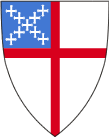 Sunday closest to October 5Proper 22
Year C
RCLTrack 1orTrack 2Lamentations 1:1-6
Lamentations 3:19-26
or Psalm 137
2 Timothy 1:1-14
Luke 17:5-10Habakkuk 1:1-4, 2:1-4
Psalm 37:1-10
2 Timothy 1:1-14
Luke 17:5-10